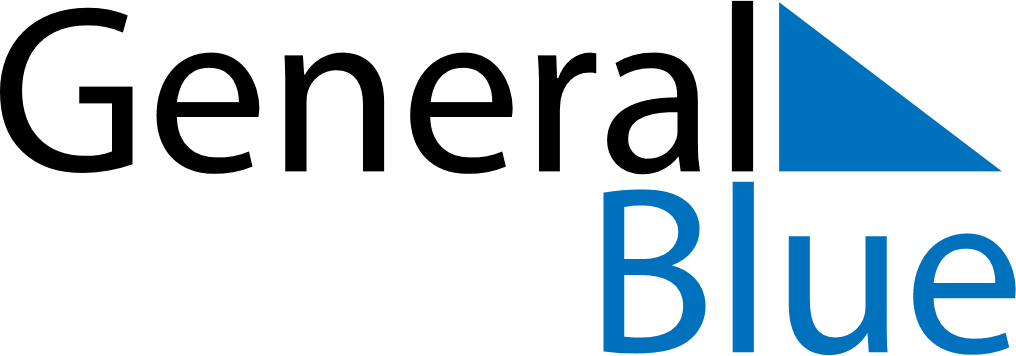 December 2023December 2023December 2023December 2023MaltaMaltaMaltaSundayMondayTuesdayWednesdayThursdayFridayFridaySaturday11234567889Immaculate ConceptionImmaculate Conception1011121314151516Republic Day17181920212222232425262728292930Christmas Day31